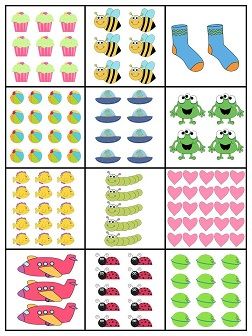 We can write four number sentences to match this array.2 x 3 = 6          3 x 2 = 6          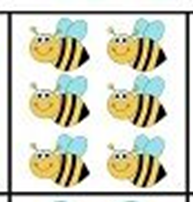 6 ÷ 2 = 36 ÷ 3 = 2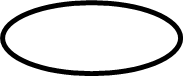 Write four number sentences to match each of these arrays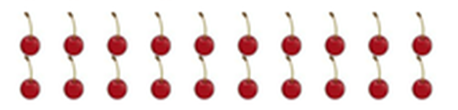 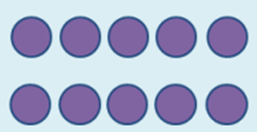 Now draw arrays to match these number sentences:Finally match the array with the correct division statement.                         20 ÷ 5 = 4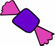                                                                              18 ÷ 2 = 9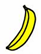                                                           15 ÷ 3 = 5                                                                                                        16 ÷ 8 = 2 5 x 3 = 153 x 5 = 1515 ÷ 3 = 515 ÷ 5 = 37 x 2 = 142 x 7 = 1414 ÷ 2 = 714 ÷ 7 = 29 x 2 = 182 x 9 = 1818 ÷ 2 = 918 ÷ 9 = 2